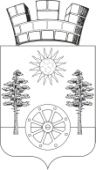     РОССИЙСКАЯ ФЕДЕРАЦИЯРОСТОВСКАЯ ОБЛАСТЬМУНИЦИПАЛЬНОЕ ОБРАЗОВАНИЕ «ГОРНЕНСКОЕ ГОРОДСКОЕ ПОСЕЛЕНИЕ»АДМИНИСТРАЦИЯ ГОРНЕНСКОГОГОРОДСКОГО ПОСЕЛЕНИЯ                                                     РАСПОРЯЖЕНИЕ от 19.10.2022  41р.п. ГорныйО порядке применения бюджетной классификации бюджета Горненского городского поселения Красносулинского района на 2023 год и на плановый период 2024 и 2025 годовВ соответствии с положениями главы 4 Бюджетного кодекса Российской Федерации, руководствуясь ст. 33 Устава муниципального образования «Горненское городское поселение»,-1.Утвердить:1.1. Положение о порядке применения бюджетной классификации расходов Горненского городского поселения Красносулинского района на 2023 год и на плановый период 2024 и 2025 годов согласно приложению №1 к настоящему  распоряжению.1.2. Коды главных администраторов доходов бюджета Горненского городского поселения Красносулинского района согласно приложению № 2 к настоящему  распоряжению.1.3. Коды главного распорядителя средств бюджета Горненского городского поселения Красносулинского района согласно приложению № 3 к настоящему  распоряжению.1.4. Коды главного администратора источников финансирования дефицита бюджета Горненского городского поселения Красносулинского района  согласно приложению № 4 к настоящему  распоряжению.1.5. Перечень дополнительных кодов функциональной классификации расходов бюджета Горненского городского поселения Красносулинского района  согласно приложению № 5 к настоящему  распоряжению.1.6 Перечень дополнительных кодов расходов бюджета Горненского городского поселения Красносулинского района  согласно приложению № 6 к настоящему  распоряжению.2. Сектору экономики и финансов  Администрации Горненского городского поселения обеспечить исполнение настоящего распоряжения.3. Настоящее распоряжение вступает в силу с момента подписания и применяется к правоотношениям, возникающим при составлении и исполнении бюджета поселения на 2023 год и на плановый период 2024 и 2025годов.4. Контроль за исполнением настоящего распоряжения оставляю за собой.Глава Администрации Горненского городского поселения                          П.Ю.КорчагинПриложение №1к распоряжению  Администрации Горненского городского поселения от  19.10.2022  № 41Положениео порядке применения бюджетной классификации расходов бюджета Горненского городского поселения Красносулинского района  на 2023 год и на плановый период 2024 и 2025 годовНастоящее Положение о порядке применения бюджетной классификации расходов бюджета Горненского городского поселения Красносулинского района  на 2023 год и на плановый период 2024 и 2025 годов (далее – Положение) разработано в соответствии с положениями главы 4 Бюджетного кодекса Российской Федерации, приказами Министерства финансов Российской Федерации от 21.03.2022  №40н «О внесении изменений в Порядок формирования и применения кодов бюджетной классификации Российской Федерации, их структуре и принципах назначения, утвержденные приказом Министерства финансов Российской Федерации от 6 июня 2019 г. №85н» (далее – приказ Минфина РФ № 85н), от 17.05.2022 №75н « Об утверждении кодов (перечней кодов) бюджетной классификации Российской Федерации на 2023 год (на 2023 год и на плановый период 2024 и 2025 годов)» (далее – приказ Минфина РФ № 75н), приказом министерства финансов Ростовской области от 07.09.2022 № 203 "О порядке применения бюджетной классификации областного бюджета и бюджета Территориального фонда обязательного медицинского страхования Ростовской области на 2023 год и на плановый период 2024 и 2025 годов" (далее - приказ №203) и применяется при формировании и исполнении бюджета Горненского городского поселения Красносулинского  района (далее – бюджет поселения).Порядок формирования кодов целевых статейрасходов бюджета Горненского городского поселения Красносулинского районаВ целях соблюдения общих требований к порядку формирования и применения бюджетной классификации необходимо руководствоваться приказами Минфина РФ № 85н, 75н, приказом Минфина РО №203 и настоящим распоряжением.Целевые статьи расходов бюджета поселенияПри формировании кодов целевых статей расходов бюджета поселения применяются следующие основные подходы:1. Целевые статьи расходов бюджета поселения обеспечивают привязку бюджетных ассигнований к муниципальным программам Горненского городского поселения, их подпрограммам и (или) непрограммным направлениям деятельности (функциям) органов местного самоуправления Горненского городского поселения.2. Код целевой статьи расходов бюджетов состоит из десяти разрядов (8-17 разряды кода классификации расходов).Структура кода целевой статьи расходов бюджета поселения включает следующие составные части:код программной (непрограммной) статьи расходов (8 - 12 разряды) предназначен для кодирования муниципальных программ Горненского городского поселения, непрограммных направлений деятельности органов местного самоуправления Горненского городского поселения;код направления расходов (13 - 17 разряды) предназначен для кодирования направлений расходования средств, конкретизирующих основные мероприятия муниципальных программ и непрограммных расходов.Целевым статьям расходов бюджета присваиваются коды, сформированные с применением буквенно-цифрового ряда: 0, 1, 2, 3, 4, 5, 6, 7, 8, 9, А, Б, В, Г, Д, Е, Ж, И, К, Л, М, Н, П, Р, С, Т, У, Ф, Ц, Ч, Ш, Щ, Э, Ю, Я, A, D, E, F, G, I, J, L, N, P, Q, R, S, T, U, V, W, Y, Z.3. Направления расходов, конкретизирующие основное мероприятие муниципальных программ и непрограммные расходы (разрядов 13-17 кода направления расходов), группируются по следующим направлениям:0ХХХ0 – расходы на обеспечение выполнения функций органом местного самоуправления Горненского городского поселения и обеспечение деятельности муниципальных подведомственных учреждений;1ХХХ0 – расходы на социальное обеспечение, оказание мер социальной поддержки, в том числе исполнение публичных нормативных обязательств за счет средств бюджета поселения. При отражении расходов на исполнение публичных нормативных обязательств за счет средств бюджета поселения осуществляется детализация второго разряда кода направления расходов 10ХХ0 и  11 ХХ0;2ХХХ0 – расходы на обеспечение мероприятий за счет средств бюджета поселения;3ХХХ0 – расходы на социальное обеспечение, оказание мер социальной поддержки, в том числе исполнение публичных нормативных обязательств за счет средств федерального бюджета;4ХХХ0 – расходы на осуществление бюджетных инвестиций;5ХХХ0 – расходы на отражение расходов бюджета поселения за счет целевых федеральных межбюджетных трансфертов;6ХХХ0 – расходы на предоставление субсидий юридическим лицам, не являющимися государственными (муниципальными) учреждениями, индивидуальным предпринимателям, физическим лицам - производителям товаров, работ, услуг (за исключением субсидий по разделу 1200 «Средства массовой информации»), а также некоммерческим организациям, не являющимся государственными учреждениями;7ХХХ0 – расходы за счет средств областного бюджета; 85ХХ0 - 89ХХ0 – расходы на предоставление межбюджетных трансфертов другим бюджетам бюджетной системы Российской Федерации за счет средств бюджета поселения;9ХХХ0 – прочие программные и непрограммные направления расходов,  в том числе расходы бюджета поселения на обслуживание муниципального долга, на исполнение исковых требований удовлетворяемых за счет казны.4. Применение кодов целевых статей для отражения расходов бюджета поселения, источником финансового обеспечения которых являются межбюджетные трансферты:4.1. Коды направлений расходов, содержащие значения 30000 - 39990 и 50000 – 59990, а также R0000 - R9990, используются  исключительно для отражения расходов бюджета поселения, источником финансового обеспечения которых являются межбюджетные трансферты, предоставляемые из федерального бюджета.При этом наименование указанного направления расходов бюджета поселения (наименование целевой статьи, содержащей соответствующее направление расходов бюджета) не включает указание на наименование федерального трансферта, являющегося источником финансового обеспечения расходов соответствующего бюджета.4.2. В целях софинансирования расходов, в том числе за счет субсидий из федерального и областного бюджетов отражение расходов местных бюджетов осуществляется следующим образом. Коды направлений L0000-L9990 используются для отражения 30000 - 39990 и 50000 - 59990 – используются исключительно для отражения расходов бюджета поселения, источником финансового обеспечения которых являются межбюджетные трансферты, предоставляемые из федерального бюджета;R0000 - R9990 - для отражения расходов бюджета поселения (за исключением расходов на участие в реализации региональных проектов, направленных на достижение соответствующих результатов реализации федеральных проектов), в целях финансового обеспечения которых предоставляются субвенции из областного бюджета, в целях софинансирования которых областному бюджету предоставляются из федерального бюджета субсидии и иные межбюджетные трансферты.Коды направлений S0000-S9990 используются для отражения расходов бюджета поселения, в целях софинансирования которых из областного бюджета предоставляются местным бюджетам субсидии, которые не софинансируются из федерального бюджета и бюджетов государственных внебюджетных фондов Российской Федерации, при перечислении субсидий в местный бюджет в доле, соответствующей установленному уровню софинансирования расходного обязательства муниципального образования, при оплате денежного обязательства получателя средств местного бюджета.4.3. При формировании кодов целевых статей расходов бюджета поселения, содержащих направления расходов R0000 - R9990, L0000 - L9990,  S0000 - S9990 обеспечивается на уровне второго - четвертого разрядов направлений расходов однозначная увязка данных кодов расходов с кодами направлений расходов бюджета бюджетной системы Российской Федерации, предоставляющего соответствующий  межбюджетный трансферт.Отражение расходов бюджета поселения, источником финансового обеспечения которых являются субвенции, предоставляемые из федерального бюджета и областного бюджета, осуществляется по целевым статьям расходов бюджета поселения, включающим в коде направления расходов  первый - четвертый разряды, идентичные первому - четвертому разрядам кода соответствующего направления расходов федерального и областного бюджетов, по которому отражаются расходы федерального и областного бюджетов на предоставление вышеуказанных межбюджетных трансфертов. Наименование направлений расходов бюджета поселения (наименование целевой статьи, содержащей соответствующее направление расходов бюджета), содержащих значения 50000 - 59990, R0000 - R9990, L0000 - L9990, S0000 - S9990, формируется по целевому назначению направления расходов областного бюджета (расходного обязательства) и не включает указание на наименование трансферта, предоставляемого в целях финансового обеспечения, софинансирования расходного обязательства бюджета поселения.Администрация Горненского городского поселения  вправе установить необходимую детализацию пятого разряда кодов направлений расходов, содержащих значения 50000 - 59990, 71010-71990, 72010-72990, при отражении расходов бюджета поселения источником финансового обеспечения которых являются межбюджетные трансферты, предоставляемые из областного бюджета по направлениям расходов в рамках целевого назначения предоставляемых межбюджетных трансфертов.Наименование направления расходов бюджета поселения (наименование целевой статьи, содержащей соответствующее направление расходов бюджета), источником финансового обеспечения которых являются межбюджетные трансферты, предоставляемые из областного бюджета за счет средств резервного фонда Правительства Ростовской области может не включать указание на наименование источника средств областного бюджета (средств резервного фонда Правительства Ростовской области).В случае, если устанавливается детализация  кодов 50000 - 59990, R0000 - R9990 и L0000 - L9990 на уровне пятого разряда, в наименовании целевой статьи после наименования кода направления расходов в скобках указывается соответствующее детализированное наименование расходного обязательства бюджета поселения.5.  Расходы бюджета поселения, в целях софинансирования которых предоставляются субсидии за счет средств резервного фонда Правительства Ростовской области, подлежат отражению по соответствующим разделам и подразделам классификации расходов в полном объеме (средства областного бюджета и бюджета поселения) по направлению расходов S4220.Расходы бюджета поселения за счет иных межбюджетных трансфертов из резервного фонда Правительства Ростовской области подлежат отражению в бюджете поселения по соответствующим разделам и подразделам классификации расходов с применением в составе кода целевой статьи направления расходов 71180.Расходы бюджета поселения за счет за счет средств резервного фонда Администрации Красносулинского района подлежат отражению по соответствующим разделам и подразделам классификации расходов с применением в составе кода целевой статьи направления расходов 85080.6.   Коды целевых статей расходов бюджета, содержащие в 13 - 17 разрядах кода значение 71040 - 71990, 72010 - 72990 (коды направления расходов бюджета) используются исключительно для отражения расходов бюджета поселения источником финансового обеспечения которых являются субвенции и иные межбюджетные трансферты из областного бюджета.При этом наименование указанного направления расходов бюджета поселения (целевой статьи, включающей соответствующее направление расходов) не включает указание на наименование областного трансферта, который является источником финансового обеспечения расходов бюджета поселения.7. Отражение расходов бюджета поселения по целевым статьям расходов на участие в реализации региональных проектов, направленных на достижение соответствующих целей федеральных проектов (далее - региональный проект), осуществляется на 4 - 5 разряде кода целевой статьи расходов, при этом 4 разряд кода содержит буквы латинского алфавита, 5 разряд кода содержит цифры и буквы русского алфавита.Значение 4 - 5 разряда кода целевой статьи расходов бюджета поселения для расходов на участие в реализации региональных проектов должно соответствовать 4 - 5 разряду кода целевой статьи расходов областного бюджета на реализацию соответствующих региональных проектов.Отражение расходов бюджета поселения в целях финансового обеспечения (софинансирования) которых бюджету поселения предоставляются из областного бюджета межбюджетные трансферты, за счет средств федерального бюджета, отражаются по направлениям расходов 50000 - 59990, соответствующим направлениям расходов федерального бюджета, в полном объеме, необходимом для исполнения соответствующего расходного обязательства Горненского городского поселения.Перечень кодов целевых статей расходов бюджета поселения установлен согласно приложению к настоящему Положению.Приложение к Положению о порядке применения бюджетной классификации расходов бюджета поселения на 2023 год и на плановый период 2024 и 2025 годов Перечень кодов целевых статей расходов бюджета поселения Приложение №2 к распоряжению  Администрации Горненского городского поселения от 19.10.2022  № 41Перечень главных администраторов доходов бюджета поселенияПриложение № 3к распоряжению Администрации Горненского городского поселения  от 19.10.2022  № 41Перечень главного распорядителя средств  бюджета поселенияПриложение № 4к распоряжению Администрации Горненского городского поселения  от 19.10.2022 № 41Перечень главного администратора источников финансирования дефицита бюджета поселенияПриложение № 5к распоряжению Администрации Горненского городского поселения  от 19.10.2022  № 41Перечень дополнительных кодов функциональной классификации расходов бюджета поселенияПриложение № 6к распоряжению Администрации Горненского городского поселения  от 19.10.2022 № 41Перечень дополнительных кодов расходов бюджет поселенияКодНаименование01 0 00 00000Муниципальная программа Горненского городского поселения «Управление муниципальными финансами»01 2 00 00000 Подпрограмма «Нормативно-методическое обеспечение и организация бюджетного процесса»01 2 00 00110Расходы на выплаты по оплате труда работников органа местного самоуправления Горненского городского поселения  в рамках подпрограммы «Нормативно-методическое обеспечение и организация бюджетного процесса» муниципальной программы  Горненского городского поселения «Управление муниципальными финансами»01 2 00 00190Расходы на обеспечение функций органа местного самоуправления Горненского городского поселения в рамках подпрограммы «Нормативно-методическое обеспечение и организация бюджетного процесса» муниципальной программы  Горненского городского поселения «Управление муниципальными финансами»01 200 20320Взносы в Ассоциацию «Совет муниципальных образований Ростовской области» в рамках подпрограммы «Нормативно-методическое обеспечение и организация бюджетного процесса» муниципальной программы  Горненского городского поселения «Управление муниципальными финансами»01 2 00 99990Реализация направления расходов в рамках подпрограммы «Нормативно-методическое обеспечение и организация бюджетного процесса» муниципальной программы  Горненского городского поселения «Управление муниципальными финансами»02 0 00 00000Муниципальная программа Горненского городского поселения «Муниципальное управление и муниципальная служба»02 1 00 00000Подпрограмма «Развитие муниципального управления и муниципальной службы в Горненском городском поселении»02 1 00 20010Официальная публикация нормативно-правовых актов Горненского городского поселения, проектов правовых актов Горненского городского поселения и иных информационных материалов на официальном сайте Администрации Горненского городского поселения в рамках подпрограммы «Развитие муниципального управления и муниципальной службы в Горненском городском поселении» муниципальной программы  Горненского городского поселения «Муниципальное управление и муниципальная служба»02 2 00 00000Подпрограмма «Социальная поддержка лиц из числа муниципальных служащих Горненского городского поселения, имеющих право на получение единовременной выплаты при увольнении и на получение государственной пенсии за выслугу лет»02 2 00 11020Выплата государственной пенсии за выслугу лет в рамках подпрограммы «Социальная поддержка лиц из числа муниципальных служащих Горненского городского поселения, имеющих право на получение единовременной выплаты при увольнении и на получение государственной пенсии за выслугу лет» муниципальной программы Горненского городского поселения «Муниципальное управление и муниципальная служба»03 0 00 00000Муниципальная программа Горненского городского поселения «Защита населения и территории от чрезвычайных ситуаций, обеспечение пожарной безопасности и безопасности людей на водных объектах»03 1 00 00000Подпрограмма «Защита от чрезвычайных ситуаций»03 1 00 20030Мероприятия по предупреждению чрезвычайных ситуаций в рамках подпрограммы «Защита от чрезвычайных ситуаций» муниципальной программы  Горненского городского поселения «Защита населения и территории от чрезвычайных ситуаций, обеспечение пожарной безопасности и безопасности людей на водных объектах»03 1 00 85010Межбюджетные трансферты, перечисляемые из бюджета поселения бюджету Красносулинского района и направляемые на финансирование расходов, связанных с передачей осуществления части полномочий органа местного самоуправления поселения органам местного самоуправления муниципального образования «Красносулинский район» в рамках подпрограммы «Защита от чрезвычайных ситуаций» муниципальной программы  Горненского городского поселения «Защита населения и территории от чрезвычайных ситуаций, обеспечение пожарной безопасности и безопасности людей на водных объектах»03 2 00 00000Подпрограмма «Обеспечение безопасности на водных объектах»03 2 00 20040Мероприятия по предупреждению происшествий на водных объектах  в рамках подпрограммы «Обеспечение безопасности на водных объектах» муниципальной программы  Горненского городского поселения «Защита населения и территории от чрезвычайных ситуаций, обеспечение пожарной безопасности и безопасности людей на водных объектах»  03 3 00 00000Подпрограмма «Пожарная безопасность»03 3 00 20050Мероприятия по повышению уровня пожарной безопасности населения и территории поселения в рамках подпрограммы «Пожарная безопасность» муниципальной программы  Горненского городского поселения «Защита населения и территории от чрезвычайных ситуаций, обеспечение пожарной безопасности и безопасности людей на водных объектах»  04 0 00 00000 Муниципальная программа Горненского городского поселения «Развитие транспортной системы»04 1 00 00000Подпрограмма «Развитие транспортной инфраструктуры Горненского городского поселения»04 1 00 20060Мероприятия по содержанию автомобильных дорог общего пользования местного значения и искусственных сооружений на них в рамках подпрограммы «Развитие транспортной инфраструктуры Горненского городского поселения» муниципальной программы  Горненского городского поселения «Развитие транспортной системы»04 1 00 20250Оценка муниципального имущества, признание прав и регулирование отношений по муниципальной собственности Горненского городского поселения в рамках подпрограммы «Развитие транспортной инфраструктуры Горненского городского поселения» муниципальной программы  Горненского городского поселения «Развитие транспортной системы»04 1 R1 S4800Расходы на cтроительство, реконструкцию, капитальный ремонт, ремонт, содержание областных и  муниципальных объектов транспортной инфраструктуры в рамках реализации национального проекта «Безопасные качественные дороги» в рамках подпрограммы «Развитие транспортной инфраструктуры Горненского городского поселения» муниципальной программы  Горненского городского поселения «Развитие транспортной системы»04 2 00 00000Подпрограмма «Повышение безопасности дорожного движения на территории Горненского городского поселения»04 2 00 20090Мероприятия по организации дорожного движения в рамках подпрограммы «Повышение безопасности дорожного движения на территории Горненского городского поселения» муниципальной программы  Горненского городского поселения «Развитие транспортной системы»05 0 00 00000 Муниципальная программа Горненского городского поселения «Благоустройство территории и жилищно-коммунальное хозяйство»05 1 00 00000Подпрограмма «Развитие жилищно-коммунального хозяйства Горненского городского поселения»05 1 00 20210Иные мероприятия в области жилищного хозяйства рамках подпрограммы «Развитие жилищно-коммунального хозяйства Горненского городского поселения» муниципальной программы Горненского городского поселения «Благоустройство территории и жилищно-коммунальное хозяйство»05 1 00 20260Иные мероприятия в области коммунального хозяйства рамках подпрограммы «Развитие жилищно-коммунального хозяйства Горненского городского поселения» муниципальной программы Горненского городского поселения «Благоустройство территории и жилищно-коммунальное хозяйство»05 1 00 20290Мероприятия по текущему ремонту водопроводных сетей в п.Горный в рамках подпрограммы «Развитие жилищно-коммунального хозяйства Горненского городского поселения» муниципальной программы Горненского городского поселения «Благоустройство территории и жилищно-коммунальное хозяйство»05 2 00 00000Подпрограмма «Благоустройство территории Горненского городского поселения»05 2 00 20130Мероприятия по организации уличного освещения, содержанию и ремонту объектов уличного освещения в рамках подпрограммы «Благоустройство территории Горненского городского поселения» муниципальной программы Горненского городского поселения «Благоустройство территории и жилищно-коммунальное хозяйство»05 2 00 20160Мероприятия по содержанию и ремонту объектов благоустройства и мест общего пользования, кадастровые работы в рамках подпрограммы «Благоустройство территории Горненского городского поселения» муниципальной программа Горненского городского поселения «Благоустройство территории и жилищно-коммунальное хозяйство»05 2 00 20300Мероприятия по уборке мусора и несанкционированных свалок в рамках подпрограммы «Благоустройство территории Горненского городского поселения» муниципальной программа Горненского городского поселения «Благоустройство территории и жилищно-коммунальное хозяйство»05 2 00 20310Мероприятия по обрезке аварийно-опасных деревьев в рамках подпрограммы «Благоустройство территории Горненского городского поселения» муниципальной программа Горненского городского поселения «Благоустройство территории и жилищно-коммунальное хозяйство»06 0 00 00000Муниципальная программа Горненского городского поселения «Развитие культуры, физической культуры и спорта»06 1 00 00000Подпрограмма «Развитие культуры»06 1 00 00590Расходы на обеспечение деятельности (оказание услуг) муниципальных учреждений культуры в рамках подпрограммы «Развитие культуры» муниципальной программы Горненского городского поселения «Развитие культуры, физической культуры и спорта»06 1 00 S3900Расходы на приобретение основных средств для муниципальных учреждений культуры в рамках подпрограммы «Развитие культуры» муниципальной программы Горненского городского поселения «Развитие культуры, физической культуры и спорта» 06 2 00 00000Подпрограмма «Развитие физической культуры и спорта»06 2 00 20170Мероприятия по развитию физической культуры и спорта в рамках подпрограммы «Развитие физической культуры и спорта» муниципальной программы Горненского городского поселения «Развитие культуры, физической культуры и спорта»99 0 00 00000Непрограммные расходы органа местного самоуправления Горненского городского поселения99 1 00 00000Финансовое обеспечение непредвиденных расходов99 1 00 90300Резервный фонд Администрации Горненского городского поселения на финансовое обеспечение непредвиденных расходов в рамках непрограммных расходов органа местного самоуправления Горненского городского поселения99 9 00 00000Иные непрограммные расходы99 9 00 20910Софинансирование  мероприятий в сфере территориального планирования по иным непрограммных расходам в рамках непрограммных расходов органов местного самоуправления Горненского городского  поселения99 9 00 51180Расходы на осуществление первичного воинского учета  на территориях, где отсутствуют военные комиссариаты  по иным непрограммным расходам в рамках непрограммных расходов органа местного самоуправления Горненского городского поселения99 9 00 72390Расходы на осуществление полномочий по определению в соответствии с частью 1 статьи 11.2 Областного закона от 25 октября 2002 года № 273-ЗС «Об административных правонарушениях» перечня должностных лиц, уполномоченных составлять протоколы об административных правонарушениях, по иным непрограммным расходам в рамках непрограммных расходов органа местного самоуправления Горненского городского поселения99 9 00 85010Межбюджетные трансферты, перечисляемые из бюджета поселения бюджету Красносулинского района и направляемые на финансирование расходов, связанных с передачей осуществления части полномочий органа местного самоуправления муниципального образования «Горненское городское поселение» органам местного самоуправления муниципального образования «Красносулинский район по иным непрограммным мероприятиям в рамках непрограммного направления деятельности органа местного самоуправления Горненского городского поселения 99 9 00 90110Условно утверждаемые расходы в рамках непрограммных  расходов органа местного самоуправления Горненского городского поселения99 9 00 90350Подготовка и  проведение выборов в органы местного самоуправления по иным непрограммным расходам в рамках непрограммных расходов органа местного самоуправления Горненского городского поселения КодНаименование главного администратора доходов бюджета поселения12100Управление Федерального казначейства по Ростовской области182Управление Федеральной налоговой службы по Ростовской области802Правительство Ростовской области815Министерство имущественных и земельных отношений, финансового оздоровления предприятий, организаций Ростовской области857Административная инспекция Ростовской области902Администрация Красносулинского района Ростовской области904Финансово-экономическое управление Администрации Красносулинского района914Управление земельно-имущественных отношений и муниципального заказа Красносулинского района951Администрация Горненского городского поселенияКодНаименование главного распорядителя средств бюджета поселения12951Администрация Горненского городского поселенияКодНаименование главного администратора источников финансирования дефицита бюджета поселения12951Администрация Горненского городского поселенияКодНаименование дополнительного функционального кода12100Средства местного бюджета200Средства по платным услугам и предпринимательской деятельности300Средства областного бюджета, в том числе:301Cубвенции302Cубсидии303Межбюджетные трансферты400Средства федерального бюджета600Средства бюджета районаКодНаименование дополнительного экономического кода128.2.1.1.0000Заработная плата8.2.1.2.0000Прочие выплаты8.2.1.3.0000Начисления на выплаты по оплате труда8.2.2.1.0000Услуги связи8.2.2.2.0000Транспортные услуги	8.2.2.3.0000Коммунальные услуги8.2.2.4.0000Арендная плата за пользование имуществом (за исключением земельных участков и других обособленных природных объектов)8.2.2.5.0000Работы, услуги по содержанию имущества8.2.2.6.0000Прочие работы, услуги	     8.2.2.7.0000Страхование8.2.3.1.0000Обслуживание внутреннего долга8.2.4.1.0000Безвозмездные перечисления государственным (муниципальным) бюджетным и автономным учреждениям 	8.2.4.2.0000Безвозмездные перечисления финансовым организациям государственного сектора на производство8.2.5.1.0000Перечисления другим бюджетам бюджетной системы Российской Федерации8.2.6.2.0000Пособия по социальной помощи населению в денежной форме8.2.6.3.0000Пособия по социальной помощи населению в натуральной форме 8.2.6.4.0000Пенсии, пособия, выплачиваемые работодателями, нанимателями бывшим работникам в денежной форме8.2.6.6.0000Социальные пособия и компенсации персоналу в денежной форме8.2.9.1.0000Налоги, пошлины, сборы8.2.9.2.0000Штрафы за нарушение законодательства о налогах и сборах8.2.9.3.0000Штрафы за нарушение законодательства о закупках и нарушениях условий контрактов8.2.9.5.0000Другие экономические санкции8.2.9.6.0000Иные выплаты текущего характера физическим лицам8.2.9.7.0000Иные выплаты текущего характера организациям8.3.1.0.0000Увеличение стоимости основных средств8.3.4.3.0000Увеличение стоимости горюче-смазочных материалов8.3.4.4.0000Увеличение стоимости строительных материалов8.3.4.5.0000Увеличение стоимости мягкого инвентаря8.3.4.6.0000Увеличение стоимости прочих оборотных запасов (материалов)8.3.4.7.0000Приобретение материальных запасов для целей капитальных вложений8.3.4.9.0000Увеличение стоимости прочих материальных запасов однократного применения